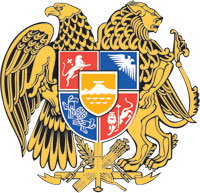 ՀԱՅԱՍՏԱՆԻ  ՀԱՆՐԱՊԵՏՈՒԹՅԱՆ  ԿԱՌԱՎԱՐՈՒԹՅՈՒՆՈ  Ր  Ո  Շ  Ո Ւ  Մ16 մարտի 2023 թվականի N          -ԱՀԱՅԱՍՏԱՆԻ ՀԱՆՐԱՊԵՏՈՒԹՅԱՆ ԿԱՌԱՎԱՐՈՒԹՅԱՆ 2021 ԹՎԱԿԱՆԻ ՓԵՏՐՎԱՐԻ 18-Ի N 220-Ա ՈՐՈՇՄԱՆ ՄԵՋ ՓՈՓՈԽՈՒԹՅՈՒՆ ԿԱՏԱՐԵԼՈՒ Մ Ա Ս Ի Ն------------------------------------------------------------------------------------------------------------Ղեկավարվելով «Նորմատիվ իրավական ակտերի մասին» Հայաստանի Հանրապետության օրենքի 33-րդ և 34-րդ հոդվածներով, Հայաստանի Հանրապետության կառավարության 2017 թվականի մայիսի 4-ի N 526-Ն որոշման N 1 հավելվածի 3-րդ կետով՝ Հայաստանի Հանրապետության կառավարությունը          ո ր ո շ ու մ   է.1. Հայաստանի Հանրապետության կառավարության 2021 թվականի փետրվարի 18-ի «Գնման ընթացակարգեր կազմակերպելու մասին» N 220-Ա որոշման 1-ին կետի 1-ին ենթակետը շարադրել հետևյալ խմբագրությամբ՝«1) երկարաժամկետ պայմանագիր կնքելիս ֆինանսական միջոցներ հատկացվելու վերաբերյալ լրացուցիչ համաձայնագիր չի կնքվում՝ չկիրառելով Հայաստանի Հանրապետության կառավարության 2017 թվականի մայիսի 4-ի N 526-Ն որոշման N 1 հավելվածի 18-րդ կետով, 33-րդ կետի 12-րդ ենթակետով և 40-րդ կետի 6-րդ ենթակետով սահմանված պահանջները:»:ՀԱՅԱՍՏԱՆԻ ՀԱՆՐԱՊԵՏՈՒԹՅԱՆ                           ՎԱՐՉԱՊԵՏ			                                Ն. ՓԱՇԻՆՅԱՆ   Երևան